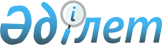 О внесении изменения в Порядок введения в действие технических регламентов Таможенного союза в Республике АрменияРешение Коллегии Евразийской экономической комиссии от 26 июля 2016 года № 87      Примечание РЦПИ!

      Решение вступает в силу 28.08.2016 - сайт Евразийского экономического союза.

      В соответствии с пунктом 49 приложения № 3 к Договору от 10 октября 2014 года о присоединении Республики Армения к Договору о Евразийском экономическом союзе от 29 мая 2014 года, пунктом 2 статьи 52 Договора о Евразийском экономическом союзе от 29 мая 2014 года и пунктом 11 приложения № 2 к Регламенту работы Евразийской экономической комиссии, утвержденному Решением Высшего Евразийского экономического совета от 23 декабря 2014 г. № 98, Коллегия Евразийской экономической комиссии решила:



      1. В абзаце втором раздела IV Порядка введения в действие технических регламентов Таможенного союза в Республике Армения, утвержденного Решением Коллегии Евразийской экономической комиссии от 14 апреля 2015 г. № 28, слова «до 2 января 2010 г.» заменить словами «до 2 января 2020 г.».



      2. Настоящее Решение вступает в силу по истечении 30 календарных дней с даты его официального опубликования.      Врио Председателя Коллегии

      Евразийской экономической комиссии         К. Минасян
					© 2012. РГП на ПХВ «Институт законодательства и правовой информации Республики Казахстан» Министерства юстиции Республики Казахстан
				